Сумська міська радаВиконавчий комітетРІШЕННЯЗ метою покращення якості та безпеки надання послуг, підтримання                     в належному технічному стані автотранспортного парку та розглянувши звернення виконавця послуг з перевезення пасажирів ТОВ «СНД-Автотранс»  від 15.12.2020 б/н щодо встановлення тарифів на послуги з перевезення пасажирів на автобусному маршруті загального користування, що працює у звичайному режимі № 51 «Піщане – Прокоф’єва», відповідно до наказу Міністерства транспорту та зв’язку України від 17.11.2009 року № 1175 «Про затвердження Методики розрахунку тарифів на послуги пасажирського автомобільного транспорту», Закону України «Про автомобільний транспорт», керуючись підпунктом 2 пункту «а» статті 28, частиною першою статті 52 Закону України «Про місцеве самоврядування в Україні», виконавчий комітет Сумської міської ради ВИРІШИВ:          1. Встановити  тарифи на послуги з перевезення пасажирів на автобусному маршруті загального користування, що працює у  звичайному режимі № 51 «Піщане – Прокоф’єва» у наступному розмірі:				- вартість одного пасажироперевезення по м. Суми – 7,00 гривень; 	-   вартість одного пасажироперевезення  з   м. Суми   до села                              Н.  Піщане,  з села Н. Піщане по м. Суми   – 9,00 грн.;           - вартість одного пасажироперевезення  для дітей 1-4 класів (протягом календарного року) - 2 гривні.		             2.   Рішення виконавчого комітету від 29.01.2018 № 57 «Про тарифи на послуги з перевезення пасажирів на автобусних маршрутах загального користування, що працюють у звичайному режимі ТОВ «СНД-Автотранс» вважати таким, що втратило чинність.													3.   Рішення набуває чинності з дня його офіційного   оприлюднення..Яковенко С.В., тел. (0542) 700-667,ТОВ «СНД-Автотранс», тел. (095) 133 91 30Розіслати:  Яковенку С.В., ТОВ «СНД-Автотранс»                                      ЛИСТ     ПОГОДЖЕННЯдо проекту рішення виконавчого комітету Сумської міської ради«Про встановлення тарифів на транспортні послуги з перевезення пасажирів на автобусних маршрутах загального користування, що працюють у звичайному режимі  ТОВ «СНД-Автотранс»                                         Директор ТОВ «СНД-Автотранс»                                         	Д.С. ГалицькаНачальник   відділу транспорту, зв’язку та телекомунікаційних послуг                                                С.В. ЯковенкоНачальник відділу протокольної роботи та контролю	   Л.В. МошаНачальник правового управління                                          О.В. Чайченко  Керуючий справами виконавчого комітету                           Ю.А. ПавликПроект рішення підготовлений з урахуванням вимог Закону України «Про доступ до публічної інформації» та Закону України "Про захист персональних даних».Начальник   відділу транспорту, зв’язку та телекомунікаційних послуг                                                С.В. ЯковенкоДиректор ТОВ «СНД-Автотранс»                                           Д.С. Галицька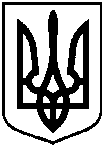  від                                  № Про встановлення тарифів на транспортні послуги з перевезення пасажирів на автобусних маршрутах загального користування,                       що працюють у звичайному режимі ТОВ «СНД-Автотранс»Міський голова О.М. Лисенко